			Verwijsformulier Transcare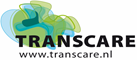 Aan: 	TranscareCanadalaan 10b9728 EE GroningenE info@transcare.nlI www.transcare.nlVerwijsdatum: BetreffendeGewenste locatieLocatie GroningenLocatie AssenGeen voorkeurGeachte collega,Hierbij verwijs ik bovengenoemde patiënt(e) naar Transcare voor intake en behandeling in de specialistische GGZ.Met vriendelijke groet,(Handtekening verwijzer en/of stempel praktijk is vereist)Naam patiënt(e)Geboortedatumbsn-nummeradrespc + woonplaatstelefoonemailadresReden van verwijzing/vraagstellingVermoeden DSM V stoornis(sen), bijv. somatische symptoom stoornis / somatoforme stoornis/pijnstoornisRelevante medische voorgeschiedenisGraag ontvangen wij bij de verwijzing relevante correspondentie en rapportages aangaande de pijn-, of vermoeidheidsklachten, de medische voorgeschiedenis (probleemlijst/episodelijst), de medicatielijst en de relevante GGZ voorgeschiedenis.Naam verwijzerVerwijzerFunctie AGB-codeOrganisatieAdres Pc + woonplaatsTelefoon Emailadres 